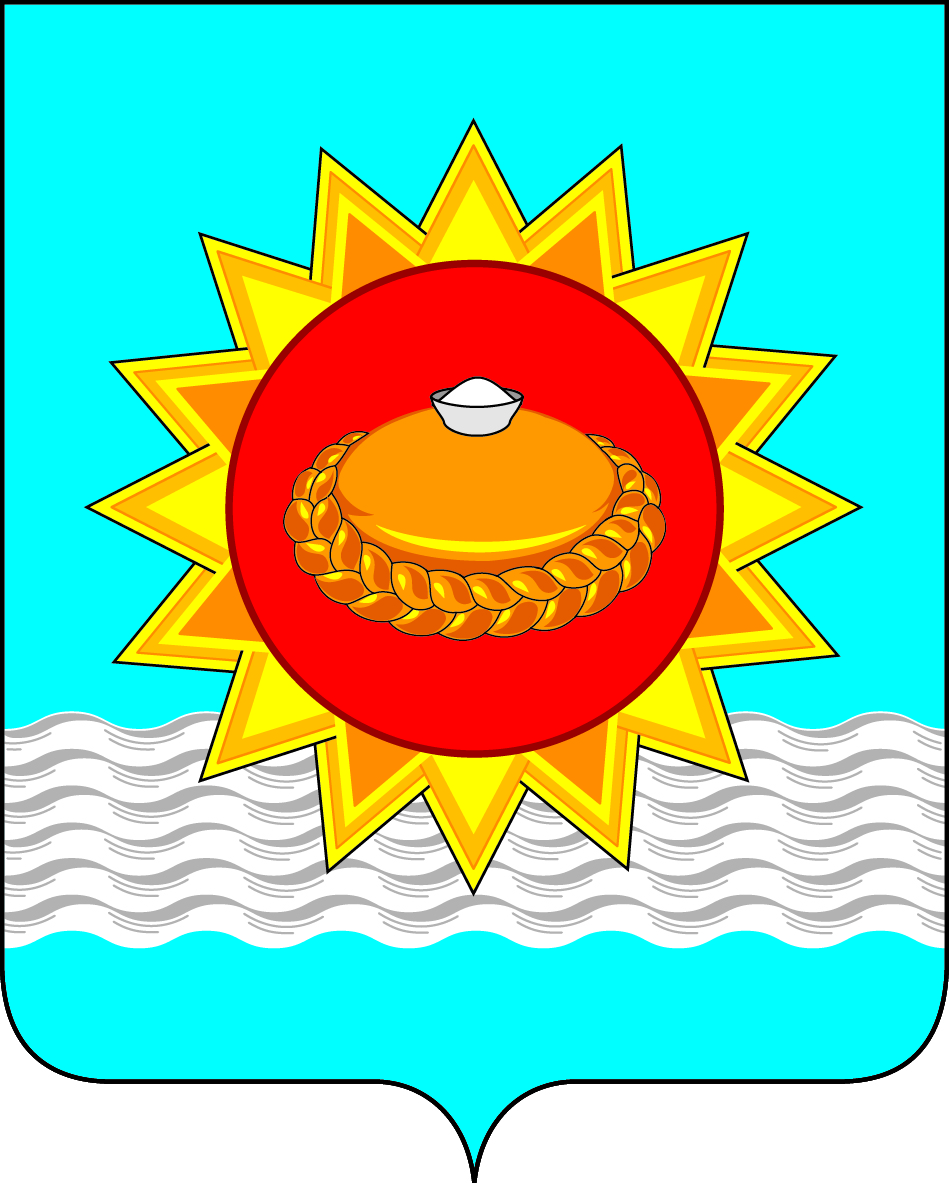 АДМИНИСТРАЦИЯ городского поселения Белореченского муниципального образования665479, Иркутская область, Усольский район, р.п. Белореченский, 100-В, тел./факс  (839543) 25-5-00, 25-3-01, E-mail: belorechenskoe@mail.ruОКПО 02818733, ОГРН 1053819034378, ИНН 3819015943/КПП385101001Уведомлениео подготовке проектов нормативных правовых актов об утверждении форм проверочных листов (списков контрольных вопросов, ответы на которые свидетельствуют о соблюдении или несоблюдении контролируемым лицом обязательных требований)р.п. Белореченский                                                                                  01.02.2022Во исполнение требований статьи 53 Федерального закона от 31.07.2020 №248-ФЗ "О государственном контроле (надзоре) и муниципальном контроле в Российской Федерации", в период со 02 февраля по 22 февраля 2022 года Администрация городского поселения Белореченского муниципального образования (далее – администрация) проводит общественное обсуждение проектов нормативных правовых актов об утверждении форм проверочных листов (списков контрольных вопросов, ответы на которые свидетельствуют о соблюдении или несоблюдении контролируемым лицом обязательных требований) по следующим видам муниципального контроля: Обсуждение проводится путем приема и обработки замечаний и предложений по вопросам общественного обсуждения.Для приема и обработки замечаний и предложений общественных обсуждений распоряжением администрации №11-р от 28 января 2022 года создана специальная комиссия.Прием замечаний и предложений ведется комиссией:на электронную почту belorechenskoe@mail.ru с пометкой «Общественные обсуждения», а так же на официальном сайте https://белореченское.рф/, заполнив форму, перейдя по ссылке https://белореченское.рф/obrashcheniya/sozdat-obrashchenie/Юлюбыми другими возможными способами, предусмотренными законодательством для обращения граждан и юридических лиц.Срок окончания приема замечаний и предложений по проектам форм проверочных листов, используемых при осуществлении муниципального контроля - 22 февраля 2022 года в 16-00.   	Информация о результатах общественного обсуждения будет размещена комиссией на официальном сайте belorechenskoe@mail.ru не позднее
25 февраля 2022 года после подведения итогов. №ппВид муниципального контроляСсылка на проект нормативного правового акта1Муниципальный земельный контрольhttps://view.officeapps.live.com/op/view.aspx?src=http://xn--90aiaaa3aesgerp9e.xn--p1ai/upload/iblock/075/fu38qqfygb9ht31d4djyzu474q5yrnv8.docx2Муниципальный жилищный контрольhttps://view.officeapps.live.com/op/view.aspx?src=http://xn--90aiaaa3aesgerp9e.xn--p1ai/upload/iblock/d54/y77y5gswat1z9tpo07952jdchvvqxhl7.docx3Муниципальный контроль в сфере благоустройстваhttps://view.officeapps.live.com/op/view.aspx?src=http://xn--90aiaaa3aesgerp9e.xn--p1ai/upload/iblock/455/ywsojvxdahpbj1t8tuvtamnhthe0cist.docx4Муниципальный лесной контрольhttps://view.officeapps.live.com/op/view.aspx?src=http://xn--90aiaaa3aesgerp9e.xn--p1ai/upload/iblock/bff/x0wxf4tv02fwebibtwn1isms0o0qfh7f.docx5Муниципальный контроле в области охраны и использования особо охраняемых природных территорий местного значенияhttps://view.officeapps.live.com/op/view.aspx?src=http://xn--90aiaaa3aesgerp9e.xn--p1ai/upload/iblock/e34/k4x5adajsqd69k88qb4sko3ywlatfosy.docx6Муниципальный контроль на автомобильном транспорте и в дорожном хозяйстве https://view.officeapps.live.com/op/view.aspx?src=http://xn--90aiaaa3aesgerp9e.xn--p1ai/upload/iblock/b7f/2h9q568566x8lhoqjtzobz1f7qz9o3y1.doc7Муниципальный контроль за исполнением единой теплоснабжающей организацией обязательств по строительству, реконструкции и (или) модернизации объектов теплоснабженияhttps://view.officeapps.live.com/op/view.aspx?src=http://xn--90aiaaa3aesgerp9e.xn--p1ai/upload/iblock/5d7/axkbdgteg87yjildanslsd68tch7oaw3.doc